Investigating FractionsInvestigating FractionsInvestigating FractionsRecognizes that equivalent fractions name the same quantity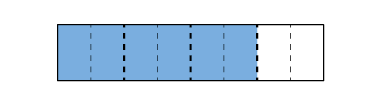 “If I partition each fourth into 2 equal parts, 
I see  and  are the same amount.”(« Si je divise chaque quart en deux parties égales, je constate que  et  représentent le même montant. »)Identifies equivalent fractions using paper folding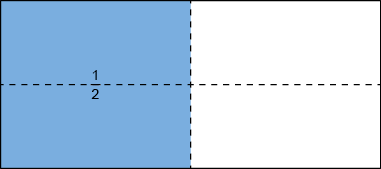 “I folded the rectangle in half and shaded one region. I folded it in half again to show  = . 
I continued to fold the paper in half to show that
 also equals  and .”(« J'ai plié le rectangle en deux et j'ai ombré une partie. Je l'ai plié à nouveau en deux pour montrer que  = . J'ai continué à plier le papier en deux pour montrer que  est également égal à  et . »)Names equivalent fractions by multiplying or dividing numerator and denominator by the same number:  = “So,  is equivalent to .”(« Donc  est équivalente à . »)Observations/DocumentationObservations/DocumentationObservations/DocumentationInvestigating Fractions (cont’d)Investigating Fractions (cont’d)Investigating Fractions (cont’d)Writes a fraction in simplest form:  = “4 and 5 have no common factors. So,  is in simplest form.”(« 4 et 5 n’ont pas de facteur commun. Donc   est sous la forme la plus simple. ») Uses fraction sense (e.g., benchmarks) to compare fractions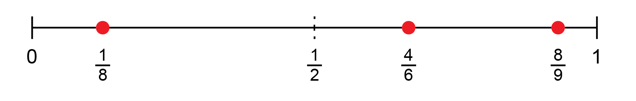 “I know  is a little more than half,  is pretty close to one whole, and  is close to zero.”(« Je sais que   représente un peu plus de la moitié, que  est assez proche d'un tout et que  est proche de zéro. »)Compares and orders fractions using a variety of strategies (e.g., equivalent fractions)
, , : I wrote each fraction with denominator 8.
 =  and  = ; so,  <  < (« , ,  : J’ai écrit chaque fraction avec le dénominateur 8.
 =  et  = ; donc,  <  < . »)Observations/DocumentationObservations/DocumentationObservations/Documentation